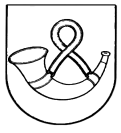 UŽDAROSIOS AKCINĖS BENDROVĖS TAURAGĖS BUTŲ ŪKIODIREKTORIUSĮSAKYMASDĖL KORUPCIJOS PREVENCIJOS PRIEMONIŲ ĮGYVENDINIMO TVARKOS APRAŠO, KORUPCIJOS PREVENCIJOS PROGRAMOS IR ĮGYVENDINIMO PRIEMONIŲ PLANO PATVIRTINIMO2022 m. lapkričio 14 d. Nr. 2-Vadovaudamasis Lietuvos Respublikos korupcijos prevencijos įstatymu, Lietuvos Respublikos nacionaline kovos su korupcija 2015-2025 metų programa, patvirtinta Lietuvos Respublikos Seimo 2015 m. kovo 10 d. nutarimu Nr. XII-1537 ,,Dėl Lietuvos Respublikos nacionalinės kovos su korupcija 2015-2025 metų programos patvirtinimo“,1.Tvirtinu UAB Tauragės butų ūkio korupcijos prevencijos priemonių įgyvendinimo tvarkos aprašą, korupcijos prevencijos programą, bei korupcijos prevencijos programos įgyvendinimo priemonių planą (pridedama);2. Skiriu už Korupcijos programos vykdymą atsakingu asmeniu teisininkę Astą Mozerienę.3. P r i p a ž į s t u netekusiu galios 2019 m. gegužės 9 d. UAB Tauragės butų ūkio direktoriaus įsakymą Nr. 2-108 dėl Korupcijos prevencijos programos ir jos įgyvendinimo priemonių plano patvirtinimo;4. Į p a r e i g o j u administratorę ir padalinių vadovus pasirašytinai supažindinti su patvirtintais: korupcijos prevencijos priemonių įgyvendinimo tvarkos aprašu, korupcijos prevencijos programa ir įgyvendinimo priemonių planu esamus ir naujai priimamus darbuotojus.Direktorius					          Egidijus VaitiekusUŽDAROSIOS AKCINĖS BENDROVĖS TAURAGĖS BUTŲ ŪKIOKORUPCIJOS PREVENCIJOS PRIEMONIŲ ĮGYVENDINIMO TVARKOS APRAŠASI.BENDROSIOS NUOSTATOS1. Uždarosios akcinės bendrovės Tauragės butų ūkio (toliau – Bendrovė) korupcijos prevencijos priemonių įgyvendinimo tvarkos aprašas (toliau – Aprašas) reglamentuoja Bendrovės įgyvendinamų korupcijos prevencijos priemonių proceso organizavimą, koordinavimą bei kontrolę. 2. Aprašo nustatyta įgyvendinamų korupcijos prevencijos priemonių proceso organizavimo, koordinavimo ir kontrolės visuma yra Bendrovės vidaus kontrolės dalis, padedanti užtikrinti Bendrovės korupcijos prevencijos proceso įgyvendinimą, veiklos skaidrumą, visuomenės pasitikėjimą Bendrove. 3. Apraše vartojamos sąvokos: 3.1. Antikorupcinės aplinkos stebėsena – Bendrovės darbuotojo, kuriam Bendrovės direktoriaus įsakymu pavesta atlikti antikorupcinės aplinkos stebėseną, vykdomi veiksmai, kuriais prižiūrima kaip Bendrovė laikosi savo patvirtintos Kovos su korupcija programos ir jos priemonių įgyvendinimo plano. Ši veikla apima ir vertinimą ar taikomos antikorupcinės veiklos priemonės yra efektyvios ir pakankamos siekiant sukurti antikorupcinę aplinką Bendrovėje. 3.2. Korupcijos prevencijos kontrolės atsakingas asmuo - Bendrovės direktoriaus įsakymu paskirtas nepriekaištingos reputacijos Bendrovės darbuotojas, atsakingas už Bendrovės korupcijos prevencijos koordinavimą ir korupcijos prevencijos priemonių įgyvendinimo kontrolę. 3.3. Korupcijos rizikos veiksniai – priežastys, sąlygos, įvykiai, aplinkybės, dėl kurių gali pasireikšti korupcijos rizika. 3.4. Korupcijos pasireiškimo tikimybės nustatymas – korupcijos prevencijos priemonė, kurios metu atsakingas asmuo nustato korupcijos pasireiškimo riziką atitinkamose Bendrovės padalinių veiklos srityse. 3.5. Korupcijos pasireiškimo tikimybės analizė ir įvertinimas – atsakingo asmens parengta išvada, dėl korupcijos pasireiškimo tikimybės įvertinimo konkrečioje Bendrovės veiklos srityje. 3.6. Veiklos sritis – Bendrovės atskirų darbuotojų ir ar padalinių atliekama funkcija ir/ar vykdomas procesas reikalingas Bendrovės veiklai vykdyti, projektams įgyvendinti, funkcijoms, tenkinančioms viešuosius poreikius, atlikti. Veiklos sritis, turi būti suprantama, ne kaip bendras padaliniui suformuotų funkcijų atlikimas, o kaip viena iš šių funkcijų. 3.7. Kitos Apraše vartojamos sąvokos atitinka Lietuvos Respublikos Korupcijos prevencijos įstatyme (toliau – Įstatymas) vartojamas sąvokas. II. KORUPCIJOS PREVENCIJOS PROCESO ORGANIZAVIMAS4. Bendrovės korupcijos prevenciją koordinuoja ir korupcijos prevencijos priemonių įgyvendinimą kontroliuoja atsakingas asmuo, bei Bendrovės darbuotojai, nurodyti korupcijos prevencijos programos priemonių įgyvendinimo plane. 5. Bendrovės direktorius atsako už atsakingo asmens paskyrimą, jo atliekamų pareigų priežiūrą bei kovą su korupciją reglamentuojančių teisės aktų priėmimą ir tvirtinimą. 6. Siekiant užtikrinti efektyvią korupcijos prevenciją, Bendrovėje atliekama veiklos sričių, kuriose yra didelė korupcijos pasireiškimo tikimybė, nustatymas, analizė ir įvertinimas, taip pat vykdomas Antikorupcinės aplinkos stebėjimas. 7. Atsakingas asmuo teikia Bendrovės direktoriui veiklos sričių, kuriose egzistuoja didelė korupcijos pasireiškimo tikimybė, nustatymo ir įvertinimo išvadas, taip pat atlieka Bendrovės Antikorupcinės aplinkos stebėseną ir teikia pasiūlymus Bendrovės direktoriui dėl priemonių korupcijos prevencijos užtikrinimui. Bendrovės direktorius priima sprendimus dėl pateiktos informacijos ir siūlomų korupcijos prevencijos priemonių įgyvendinimo. 8. Išvados apie veiklos sritis, kuriose egzistuoja didelė korupcijos pasireiškimo tikimybė, teikiamos Bendrovės direktoriui susipažinti ir sprendimams priimti. III. KORUPCIJOS PREVENCIJOS PRIEMONĖS9. Pagrindinės Bendrovėje taikomos korupcijos prevencijos priemonės yra: 9.1. Bendrovės veiklos sričių, kuriose egzistuoja korupcijos pasireiškimo tikimybė, nustatymas, analizavimas ir įvertinimas; 9.2. Bendrovės korupcijos prevencijos programos ir jos įgyvendinimo priemonių plano sudarymas, koordinavimas ir kontrolė; 9.3. Bendrovės Antikorupcinės aplinkos stebėsena; 9.5. Bendrovės darbuotojų darbo vidaus taisyklių laikymasis; 9.6. Visuomenės informavimas apie Bendrovės vykdomą veiklą; 9.7. Bendrovėje nustatytų korupcijos atvejų viešinimas; 10. Bendrovė taip pat gali taikyti kitas teisės aktuose nustatytas korupcijos prevencijos priemones. IV. VEIKLOS SRIČIŲ, KURIOSE YRA DIDELĖ KORUPCIJOS PASIREIŠKIMO TIKIMYBĖ, NUSTATYMAS, ANALIZĖ IR ĮVERTINIMAS11. Korupcijos pasireiškimo tikimybės nustatymo tikslas – nustatyti Bendrovės veiklos sritis veikiančius išorinius, vidinius ar individualius rizikos veiksnius (sąlygas, įvykius ar aplinkybes), galinčius sudaryti prielaidas atsirasti korupcijai, taip pat nustatyti veiklos sritis, kurios turi daugiausia korupcijos rizikos veiksnių, ir parengti bei įgyvendinti prevencijos priemones šių sričių veiklos vertinimo metu nustatytiems korupcijos rizikos veiksniams valdyti ar pašalinti. 12. Korupcijos pasireiškimo tikimybės nustatymą, analizę ir vertinimą atlieka atsakingas asmuo. 13. Korupcijos pasireiškimo tikimybės nustatymo, analizės ir vertinimo procesą sudaro šie etapai ir priemonės: 13.1. I etapas – Bendrovės veiklos sričių atitikties Įstatymo 6 straipsnio 4 dalyje numatytiems kriterijams ar kitiems korupcijos rizikos veiksniams, nustatytiems Bendrovės kovos su korupcija programoje, nustatymas. Šio etapo metu: 13.1.1. parenkamos Veiklos sritys, kuriose egzistuoja didelė korupcijos pasireiškimo tikimybė, ir dėl kurių turės būti atliktas įvertinimas; 13.1.2. apie kiekvienais metais nustatytas Veiklos sritis, kuriose egzistuoja didelė korupcijos pasireiškimo tikimybė, todėl jos pasirinktos analizuoti ir įvertinti atsakingas asmuo praneša Bendrovės direktoriui, kuris įpareigoja už vertinamą Veiklos sritį atsakingus Bendrovės darbuotojus (padalinį) suteikti visą reikiamą informaciją Komisijai tinkamos analizės atlikimui ir įvertinimo parengimui. 13.2. II etapas – Veiklos sričių, kuriuose egzistuoja didelė korupcijos pasireiškimo tikimybė, įvertinimas:  13.2.1. pagal surinktus duomenis rengia Korupcijos pasireiškimo tikimybės įvertinimo išvadą, kurioje rekomenduojama aptarti šiuos esminius klausimus: 13.2.1.1. pagrindimas, kodėl buvo parinkta vertinti būtent vertinama Veiklos sritis nurodant dėl kokių šioje Veiklos srityje atliekamų funkcijų preliminariai kyla korupcijos pasireiškimo tikimybė; 13.2.1.2. teisės aktai, kuriais vadovaujantis atliktas vertinimas; 13.2.1.3. vertinamoje Veiklos srityje nustatyti trūkumai, lemiantys korupcijos pasireikšimo riziką; 13.2.1.4. Veiklos srityje esantys teigiami veiksniai leidžiantys suvaldyti korupcijos riziką (jei nustatomi);  13.2.1.5. siūlomos priemonės, kaip sumažinti korupcines rizikas. 14.3. III etapas – bendros motyvuotos išvados dėl Veiklos sričių, kuriose egzistuoja didelė korupcijos pasireiškimo tikimybė, einamųjų metų analizės ir vertinimo rezultatų parengimas ir pateikimas. Šio etapo metu: V. KORUPCIJOS PREVENCIJOS PROGRAMŲ IR JŲ ĮGYVENDINIMO PRIEMONIŲ PLANŲ SUDARYMAS, VYKDYMO KOORDINAVIMAS IR KONTROLĖ15. Bendrovėje kovos su korupcija programa rengiama tuomet, kai: 15.1. Bendrovės direktorius, atsižvelgdamas į Korupcijos prevencijos ir kontrolės atsakingo asmens išvadas  bei veiklos sričių, kuriose egzistuoja didelė korupcijos pasireiškimo tikimybė, vertinimo išvadoje pateiktus siūlymus, priima sprendimą parengti naują, koreguoti esamą Bendrovės korupcijos prevencijos programą ir/ar jos įgyvendinimo priemonių planą; 15.2. Korupcijos prevencijos programos rengimas ir tikslinimas yra būtinas atsižvelgus į naujausius teisė aktų, reglamentuojančių komisijos prevenciją, pakeitimus.16. Kovos su korupcija programos projektą rengia atsakingas asmuo ir ją derina su Bendrovės direktoriumi. Suderinta ir Bendrovės direktoriaus patvirtinta Kovos su korupcija programa ir jos įgyvendinimo priemonių planas teikiamas susipažinimui visiems bendrovės padaliniams, o asmenys, kurie tiesiogiai atsakingi už šios programos įgyvendinimą su programa supažindami pasirašytinai. Kovos su korupcija programa ir jos įgyvendinimo priemonių planas skelbiamas Bendrovės interneto svetainėje. Kovos su korupcija programą ir jos priemonių įgyvendinimo planą įgyvendina atsakingi Bendrovės padaliniai ir kiekvienas darbuotojas tiek, kiek tai nuo jo priklauso. 17. Kovos su korupcija programos ir priemonių plano laikymasis kontroliuojamas atsakingo asmens vykdant Bendrovės antikorupcinės aplinkos stebėseną. VI. ANTIKORUPCINĖS APLINKOS STEBĖSENA, JO ATLIKIMO ETAPAI18. Antikorupcinės aplinkos stebėseną atlieka atsakingas asmuo. 19. Antikorupcinės aplinkos stebėsena  atliekamas šiais etapais: 19.1. I etapas – duomenų rinkimas. Šio etapo metu:19.1.1. renkama informacija apie Bendrovėje nustatytas korupcijos apraiškas, ar riziką atsirasti korupcijos apraiškoms, fiksuojami gauti skundai dėl galimų korupcinių veikų, darbo tvarkos taisyklių pažeidimų. 19.2. II etapas – surinktų duomenų apdorojimas, apibendrinimas. Šio etapo metu atsakingas asmuo susistemina surinktus duomenis ir juos apibendrina (susikirsto pagal Veiklos sritis, galimus neatitikimus ir pan.). 19.3. III etapas – duomenų analizė, rezultatų suformavimas ir pasiūlymų parengimas. 20. Atsakingas asmuo Antikorupcinės aplinkos stebėseną vykdo visus einamuosius kalendorinius metus, o išvadas Bendrovės direktoriui pateikia ne vėliau kaip  iki einamųjų metų I ketvirčio pabaigos. 21. Preliminarus Antikorupcinės aplinkos Bendrovėje efektyvumo ir progreso įvertinimas vykdomas atsižvelgiant į šiuos rodiklius: 21.1. Bendrovės korupcijos prevencijos programos priemonių plane numatytų priemonių įgyvendinimas (kiek, kaip ir kokių priemonių buvo įgyvendinta, koks poveikis pasiektas); 21.2.korupcijos pasireiškimo tikimybės Bendrovės veiklos srityse nustatymas (kiek Veiklos sričių įvertinta, kiek rizikos faktorių nustatyta, kiek įgyvendinta pasiūlytų priemonių šiems faktoriams sumažinti); 21.3. darbuotojų, dalyvavusių seminaruose apie korupcijos prevenciją (viešų ir privačių interesų derinimą, darbuotojų etišką elgesį, bendrovės vidaus procesų valdymą ir pan.) skaičius, tokių seminarų skaičius. 21.4. Bendrovės darbuotojų įvykdytų darbo tvarkos taisyklių pažeidimų kiekis ir pobūdis, jų padarymo priežastys ir sąlygos: 21.4.1. gauti pranešimai apie darbuotojų atliktus darbo tvarkos pažeidimus iš gyventojų (kiek iš jų yra anoniminiai) ir kokie sprendimai buvo priimti; 22. Korupcijos prevencijos ir kontrolės atsakingo asmens išvados direktoriui, jų aptariamas.VII. VISUOMENĖS INFORMAVIMAS IR NUSTATYTŲ KORUPCIJOS ATVEJŲ PAVIEŠINIMAS23. Bendrovės informacija apie antikorupcinę veiklą skelbiama Bendrovės interneto svetainėje skyriuje ,,Teisinė informacija) 25. Informaciją Bendrovės interneto svetainės skyriui „Teisinė informacija“ atnaujina IT specialistas. VIII. BAIGIAMOSIOS NUOSTATOS26. Aprašas įsigalioja nuo jo patvirtinimo dienos ir yra privalomas visiems Bendrovės darbuotojams. 27. Aprašas gali būti keičiamas Bendrovės direktoriaus įsakymu. 28. Šio aprašo nuostatų įgyvendinimą koordinuoja ir kontroliuoja Korupcijos prevencijos ir kontrolės atsakingas asmuo.